NURSERY TIMETABLE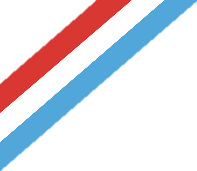 MICHAELMAS TERM 2022							8.20 – 8.458.45 – 9.059.05 – 10.3510:05-10:5510.55 – 12.0010.55 – 12.0012.00 – 12.101.10 – 2.102.10 – 2.552.10 – 2.552.10 – 2.552.55 – 3.303.30 – 3.40MondayForm Time: Morning TasksAssembly/ ReadingPhase 1 phonicsBusy Learning Song & Rhyme Time /  Busy Learning / Free flow rolling snack MathsBusy Learning Gross Motor Skills and BalanceLUNCHBallet / Thematic Topic/  Busy Learning/Horse RidingBallet / Thematic Topic/  Busy Learning/Horse RidingMuddy Mondays in the WoodsMuddy Mondays in the WoodsMuddy Mondays in the WoodsStory TimeTuesdayForm Time: Morning TasksAssembly/ ReadingMathsBusy Learning Song & Rhyme Time /  Busy Learning / Free flow rolling snackP.E. (Gross motor skills) (JE)P.E. (Gross motor skills) (JE)LUNCHThematic Topic/  Busy LearningThematic Topic/  Busy LearningThematic Topic/  Busy LearningArt (JV)Linked to Thematic TopicArt (JV)Linked to Thematic TopicStory TimeWednesdayForm Time: Morning TasksAssembly/ ReadingPhase 1 phonicsBusy Learning Song & Rhyme Time /  Busy Learning / Free flow rolling snackPhase 1 phonicsBusy Learning Phase 1 phonicsBusy Learning LUNCHToddler GroupToddler GroupToddler GroupToddler GroupToddler GroupStory TimeThursdayForm Time: Morning TasksAssembly/ ReadingPhase 1 phonicsBusy Learning Song & Rhyme Time /  Busy Learning / Free flow rolling snackMathsBusy Learning MathsBusy Learning LUNCHThematic Topic /  Busy LearningThematic Topic /  Busy LearningThematic Topic /  Busy LearningThematic Topic /  Busy LearningThematic Topic /  Busy LearningStory TimeFridayForm Time: Morning TasksAssembly/ ReadingPhase 1 phonicsBusy Learning Song & Rhyme Time /  Busy Learning / Free flow rolling snackMathsBusy Learning MathsBusy Learning LUNCHSwimming for 3 years plus2 years Soft PlaySwimming for 3 years plus2 years Soft PlaySwimming for 3 years plus2 years Soft PlaySwimming for 3 years plus2 years Soft PlaySwimming for 3 years plus2 years Soft PlayStory Time